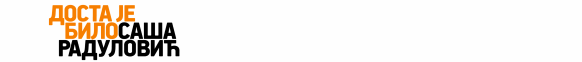 ПРИСТУПНИЦА Ми нисмо странка. Ми немамо партијски запослене чланове у јавном сектору. Такви никада нећемо ни бити. Ми немамо тајкуне и интересне групе иза себе, немамо привилеговане страначке привредике који добијају субвенције и уговоре од јавних предузећа и државе. Нећемо их никада ни имати. Ми смо грађани који заједно са вама плаћају све то.Да бисмо покренули дубоке промене у друштву, треба нам ваша помоћ. Једино вама ћемо и полагати рачуне. Учланите се у наше удружење.Ми сви плаћамо чланарину. Без чланарине покрет не може да ради. Неко мора да га финансира. Тај неко смо сви ми. Да би размонтирали паразитски страначки систем интересних група и тајкуна, наше финасирање може да дође само од грађана.Лични подаци: Име 			 __________________________________Презиме 		__________________________________ЈМБГ			__________________________________ 	Пол				Мушки	  Женски	     ОсталоАдреса Округ 				_________________________________________ 	Општина			_________________________________________ 		Место/Део града/Село	_________________________________________ 		 Поштански број		_________________________________________ 		Улица и број 		_________________________________________ 	Контакт подаци Број тел - фиксни 		_________________________________________ 	Број тел – мобилни	_________________________________________ 	 Емаил адреса		_________________________________________ 	 Фејсбук профил 		_________________________________________ 	Тwиттер налог		_________________________________________ 	 Образовање Стручна спрема 		Основна школа Средња школа Студент			Виша/Висока школаФакултет	Мастер/МагистарДоктор наука Формално образовање  	____________________________________________________Неформално образовање (семинари, курсеви,обуке) Занимање ПравникЕкономистаУметник, културни радникЗдравствени радникПросветни радникСпортистаОдбрана и безбедностДржавна управаСоцијални радникНаучни радникАрхитекта, урбанистаИнжењерПривредникПредузетникПољопривредникПрограмер, ИТНовинар, колумниста, блогерДругоРадни статус ЗапосленНезапосленСтудентПензионерДруго  Тренутно запослење Претходно запослење Ангажовање - У раду ког стручног клуба желите да учествујетеФинансијеПривредаПравосуђеПросветаКултураЗдравствоСоцијална заштитаЉудска праваДржавна управаСпољна политикаПолицијаВојскаНапоменеКако сте сазнали за нас?ТелевизијаРадиоИнтернетНовинеПознаник/пријатељДруго  Ко вас је упознао с нашим покретом?ИзјаваИзјављујем да приступам Удружењу “Доста је било – Рестарт” Београд, Јужни булевар 144, матични број 28134215, тако што прихватам циљеве Удружења које је регистровано Решењем Агенције за привредне регистре БУ 733/2014 од 30. јануара 2014. године и прихватам права и обавезе које из тога проистичу.У 	________________________				______________________________Дана 	__________________							Потпис 